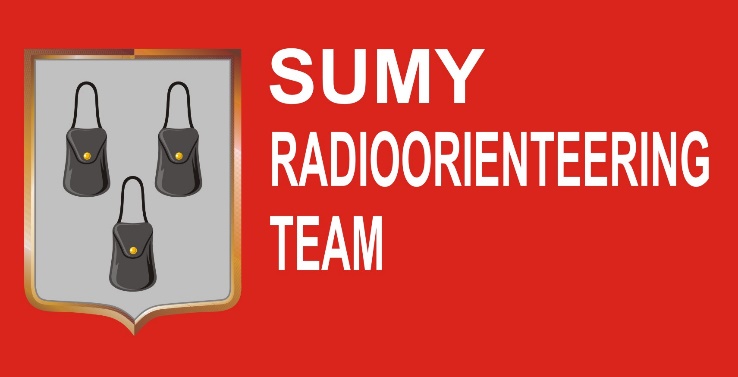 9.12.2018 Дистанція в заданому напрямку с. БездрикКартас. Бездрик, масштаб 1:4000, перетин 2,5 м.. Автор – С. Литовченко, 2016 рік.Программа10:00-10:30 – реєстрація учасників, (арена змагань Бездрицка ЗОШ)11:00 - старт перших учасників13:30 - нагородження переможців Параметри дистанцій		КЧ=60 хв.Начальник дистанції - Сергій Фісько. Відмітка КП – компостером в картці учасника. На деяких КП відмітку проводить суддя.Автобус Суми-Бездрик. Відправляєтеся від АС «Первомайська», зупиняєтеся СКД, Хіммістечко.  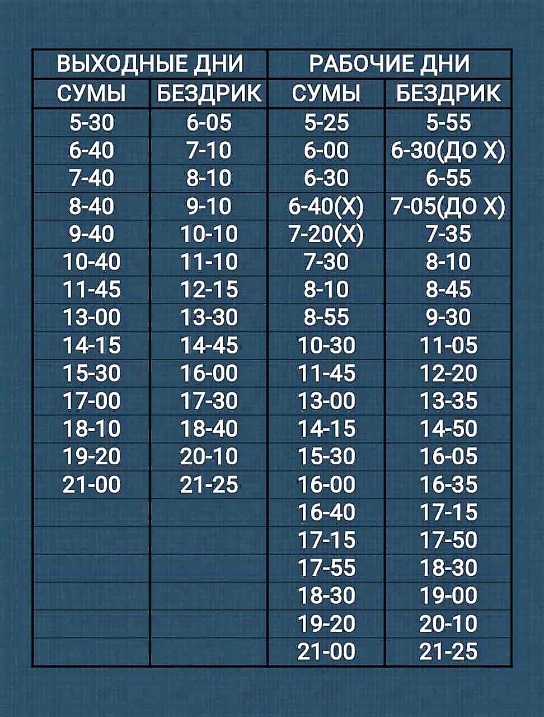 Або любий автобус в напрямку В.Сироватка, Краснопілля, Бобрик... до повороту на Бездрик, далі пішки   2 км. до школи. ЧС         ЖСЧВ             ЖВЧА               ЖАL250030003500КП162024